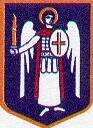 ДЕПУТАТКИЇВСЬКОЇ МІСЬКОЇ РАДИ VІII СКЛИКАННЯДЕПУТАТСЬКЕ ЗВЕРНЕННЯ Шановний Віталію Володимировичу!Дякую за надану відповідь за підписом Петра Пантелєєва від 09.01.2020№001-49 на моє депутатське звернення. З відповіді вбачається, що Програмний модуль «Оренда комунального майна» інформаційного –аналітичної системи «Управління майновим комплексом територіальної громади міста Києва» (далі - Система) введена в дослідницьку експлуатацію, на виконання вимог відповідних пунктів рішення Київської міської ради від 06.12.2018 №253/6304 "Про внесення змін до рішення Київської міської ради від 21 квітня 2015 року № 415/1280 "Про затвердження Положення про оренду майна територіальної громади міста Києва" (далі - Рішення). Крім цього, з відповіді вбачається, що деякі функціональні можливості Системи, які передбачені у Рішенні, не були виконані та перебувають на доопрацюванні.Зокрема, потенційні орендарі все ще позбавлені можливості:відслідковувати приміщення, на які орендодавці комунального майна (Департамент комунальної власності і державні в районах міста Києва адміністрації) вивчають попит, на єдиному веб-порталі, частиною якого мала б стати Система, а не шляхом передплати газети «Хрещатик» або пошуку оголошень, оприлюднених на одинадцяти різних сайтах;подати онлайн заявку на оренду майна комунальної власності за наслідками вивчення попиту;відслідковувати онлайн статус розгляду поданої заявки і укладання договору оренди приміщення, яке зацікавило потенційного орендаря;отримати публічний доступ до бази даних укладених договорів (п.12.4 Рішення); і до бази даних звітів про оцінку майна (п.6.8 Рішення).Зокрема, звертаю Вашу увагу на те, що пункт 7.1. Рішення передбачає, що орендодавець формує програмними засобами Системи текст оголошення про вивчення попиту на об'єкт оренди і оприлюднює його в Системі і в газеті "Хрещатик". Формування та опублікування оголошення на єдиному онлайн-порталі засобами Системи є важливим етапом в процесі вивчення попиту, який починаючи з 30 листопада повинен був спростити доступ потенційних орендарів до інформації про вакантні приміщення. Відсутність даної функції в Системі порушує права потенційних орендарів на отримання інформації про об'єкти оренди, на які вивчається попит, та в подальшому може призвести до оспорення результатів передачі орендованих приміщень, інформація про оренду яких була розміщена з порушенням вимог Рішення. З метою забезпечення прав потенційних орендарів і забезпечення стабільності укладених договорів оренди комунальної власності, у зв’язку із незабезпеченням виконавчим органом Київської міської ради належної роботи Системи,  постійна комісія Київської міської ради з питань власності (далі - Комісія) не зможе розглядати на своїх засіданнях питання оренди приміщень комунальної власності, попит на які вивчався після 30 листопада 2019 року з порушенням зазначених вимог пункту 7.1. Рішення. Рішенням також передбачалось, що одночасно із запуском Системи, орендодавці комунального майна міста Києва отримували право приймати рішення з оренди невеликих приміщень (до 50 кв.м.) без отримання згоди на це від Комісії. Однак через те, що станом на цей час Рішення в цій частині не виконано, зазначене право у орендодавців не може виникнути, що має наслідком сповільнення процесу надання в оренду приміщень комунального майна. В зв'язку з вищевикладеним, керуючись ст. 49 Закону України «Про місцеве самоврядування в Україні», ст. 13 Закону України «Про статус депутатів місцевих рад», ст. 10, 20 Регламенту Київради прошу Вас, Віталію Володимировичу, вжити негайних заходів щодо забезпечення в повному обсязі роботи Системи і попередження припинення розгляду заяв орендарів або потенційних орендарів щодо оренди комунального майна територіальної громади міста Києва.Одночасно, прошу провести службове розслідування щодо виявлення причини і притягнення до дисциплінарної відповідальності осіб, винних у блокуванні оренди комунального майна через відсутність повноцінної роботи (експлуатації) Системи.Про результати розгляду звернення прошу поінформувати в термін передбачений законодавством України за адресою: 01044, м. Київ, вул. Хрещатик, буд. 36.З повагою, Депутат Київської міської ради,член депутатської групи «Київська команда»						Леонід Антонєнко«17» січня  2020 року		№ 08/279/08/156-1258Про стан роботи програмного модулю «Оренда комунального майна» Голові Київської міської державної адміністраціїКличку В.В.вул. Хрещатик, 36, Київ-044, 01044